Dear :   .    . .  .,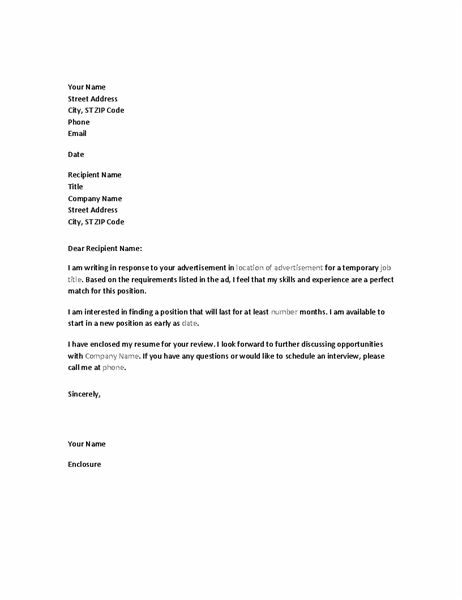 